El climaLa temperatura para hoy en Bogotá, Colombia es de 2O °C. Hace sol 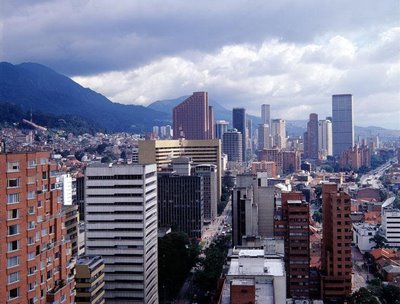 